ΦΥΛΛΟ ΕΡΓΑΣΙΑΣ 1ΟΟμάδα εργασίας:                           Ονοματεπώνυμα μαθητών:    Η ΜΙΝΩΙΚΗ ΘΡΗΣΚΕΙΑ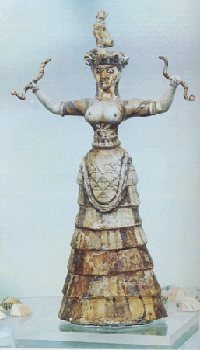 